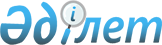 Арыс қалалық мәслихатының 2020 жылғы 24 желтоқсандағы № 57/404-VI "2021-2023 жылдарға арналған қалалық бюджет туралы" шешіміне өзгерістер енгізу туралы
					
			Мерзімі біткен
			
			
		
					Түркістан облысы Арыс қалалық мәслихатының 2021 жылғы 30 қарашадағы № 15/72-VІІ шешiмi. Қазақстан Республикасының Әділет министрлігінде 2021 жылғы 24 желтоқсанда № 25983 болып тiркелдi. Мерзімі өткендіктен қолданыс тоқтатылды
      Арыс қалалық мәслихаты ШЕШТІ:
      1. "2021-2023 жылдарға арналған қалалық бюджет туралы" Арыс қалалық мәслихатының 2020 жылғы 24 желтоқсандағы № 57/404-VI (нормативтік құқықтық актілерді мемлекеттік тіркеу тізілімінде № 5997 болып тіркелген) шешіміне мынадай өзгерістер енгізілсін:
      1- тармақ жаңа редакцияда жазылсын:
      "1. Арыс қаласының 2021-2023 жылдарға арналған қалалық бюджеті тиісінше 1, 2 және 3 қосымшаларға сәйкес, оның ішінде 2021 жылға мынадай көлемде бекітілсін:
      1) кiрiстер – 16 506 830 мың теңге:
      салықтық түсiмдер – 2 565 766 мың теңге;
      салықтық емес түсiмдер – 144 584 мың теңге;
      негiзгi капиталды сатудан түсетiн түсiмдер – 75 111 мың теңге;
      трансферттер түсiмi –13 721 369 мың теңге;
      2) шығындар – 16 511 772 мың теңге;
      3) таза бюджеттiк кредиттеу – 18 775 мың теңге:
      бюджеттік кредиттер – 26 253 мың теңге;
      бюджеттік кредиттерді өтеу – 7 478 мың теңге;
      4) қаржы активтерімен операциялар бойынша сальдо – -1 620 мың теңге :
      қаржы активтерін сатып алу – 0;
      мемлекеттің қаржы активтерін сатудан түсетін түсімдер – 1 620 мың теңге;
      5) бюджет тапшылығы (профициті) – - 22 097 мың теңге;
      6) бюджет тапшылығын қаржыландыру (профицитін пайдалану) – 22 097 мың теңге.
      қарыздар түсімі – 26 253 мың теңге;
      қарыздарды өтеу – 7 478 мың теңге;
      бюджет қаражатының пайдаланылатын қалдықтары – 3 322 мың теңге.
      Көрсетілген шешімнің 1, 4 - қосымшалары осы шешімнің 1, 2 қосымшаларына сәйкес жаңа редакцияда жазылсын.
      2. Осы шешім 2021 жылдың 1 қаңтарынан бастап қолданысқа енгізіледі. 2021 жылға арналған қалалық бюджет 2021 жылға арналған қалалық бюджеттік даму бағдарламаларының бюджеттік инвестициялық жобалар мен бағдарламалардың тізбесі
					© 2012. Қазақстан Республикасы Әділет министрлігінің «Қазақстан Республикасының Заңнама және құқықтық ақпарат институты» ШЖҚ РМК
				
      Арыс қалалық мәслихат хатшысы

А. Байтанаев
Арыс қалалық мәслихатының
2021 жылғы 30 қарашадағы
№ 15/72-VIІ шешіміне
1-қосымшаАрыс қалалық мәслихатының
2020 жылғы 24 желтоқсандағы
№ 57/404-VI шешіміне
1-қосымша
Санаты Атауы
Санаты Атауы
Санаты Атауы
Санаты Атауы
Санаты Атауы
Сомасы, мың теңге
Сыныбы
Сыныбы
Сыныбы
Сыныбы
Сомасы, мың теңге
Кіші сыныбы
Сомасы, мың теңге
1
1
1
2
2
3
1. Кірістер
1. Кірістер
16506830
1
Салықтық түсімдер
Салықтық түсімдер
2565766
01
Табыс салығы
Табыс салығы
796274
1
Корпоративтік табыс салығы
Корпоративтік табыс салығы
142908
2
Жеке табыс салығы
Жеке табыс салығы
653366
03
Әлеуметтiк салық
Әлеуметтiк салық
835620
1
Әлеуметтік салық
Әлеуметтік салық
835620
04
Меншiкке салынатын салықтар
Меншiкке салынатын салықтар
826447
1
Мүлiкке салынатын салықтар
Мүлiкке салынатын салықтар
686974
3
Жер салығы
Жер салығы
18580
4
Көлiк құралдарына салынатын салық
Көлiк құралдарына салынатын салық
120453
5
Бірыңғай жер салығы
Бірыңғай жер салығы
440
05
Тауарларға, жұмыстарға және қызметтерге салынатын iшкi салықтар
Тауарларға, жұмыстарға және қызметтерге салынатын iшкi салықтар
56681
2
Акциздер
Акциздер
6471
3
Табиғи және басқа ресурстарды пайдаланғаны үшiн түсетiн түсiмдер
Табиғи және басқа ресурстарды пайдаланғаны үшiн түсетiн түсiмдер
41200
4
Кәсiпкерлiк және кәсiби қызметтi жүргiзгенi үшiн алынатын алымдар
Кәсiпкерлiк және кәсiби қызметтi жүргiзгенi үшiн алынатын алымдар
9010
08
Заңдық маңызы бар әрекеттерді жасағаны және (немесе) оған уәкілеттігі бар мемлекеттік органдар немесе лауазымды адамдар құжаттар бергені үшін алынатын міндетті төлемдер
Заңдық маңызы бар әрекеттерді жасағаны және (немесе) оған уәкілеттігі бар мемлекеттік органдар немесе лауазымды адамдар құжаттар бергені үшін алынатын міндетті төлемдер
50744
1
Мемлекеттік баж
Мемлекеттік баж
50744
2
Салықтық емес түсiмдер
Салықтық емес түсiмдер
144584
01
Мемлекеттік меншіктен түсетін кірістер
Мемлекеттік меншіктен түсетін кірістер
22709
1
Мемлекеттік кәсіпорындардың таза кірісі бөлігіндегі түсімдер
Мемлекеттік кәсіпорындардың таза кірісі бөлігіндегі түсімдер
261
3
Мемлекет меншігіндегі акциялардың мемлекеттік пакеттеріне дивидендтер
Мемлекет меншігіндегі акциялардың мемлекеттік пакеттеріне дивидендтер
1138
5
Мемлекет меншігіндегі мүлікті жалға беруден түсетін кірістер
Мемлекет меншігіндегі мүлікті жалға беруден түсетін кірістер
21300
7
Мемлекеттік бюджеттен берілген кредиттер бойынша сыйақылар
Мемлекеттік бюджеттен берілген кредиттер бойынша сыйақылар
10
03
Мемлекеттік бюджеттен қаржыландырылатын мемлекеттік мекемелер ұйымдастыратын мемлекеттік сатып алуды өткізуден түсетін ақша түсімдері
Мемлекеттік бюджеттен қаржыландырылатын мемлекеттік мекемелер ұйымдастыратын мемлекеттік сатып алуды өткізуден түсетін ақша түсімдері
112
1
Мемлекеттік бюджеттен қаржыландырылатын мемлекеттік мекемелер ұйымдастыратын мемлекеттік сатып алуды өткізуден түсетін ақша түсімдері
Мемлекеттік бюджеттен қаржыландырылатын мемлекеттік мекемелер ұйымдастыратын мемлекеттік сатып алуды өткізуден түсетін ақша түсімдері
112
04
Мемлекеттік бюджеттен қаржыландырылатын, сондай-ақ Қазақстан Республикасы Ұлттық Банкінің бюджетінен қамтылатын және қаржыландырылатын мемлекеттік мекемелер салатын айыппұлдар
Мемлекеттік бюджеттен қаржыландырылатын, сондай-ақ Қазақстан Республикасы Ұлттық Банкінің бюджетінен қамтылатын және қаржыландырылатын мемлекеттік мекемелер салатын айыппұлдар
376
1
Мұнай секторы ұйымдарынан түсетін түсімдерді қоспағанда, мемлекеттік бюджеттен қаржыландырылатын, сондай-ақ Қазақстан Республикасы Ұлттық Банкінің бюджетінен қамтылатын және қаржыландырылатын мемлекеттік мекемелер салатын айыппұлдар, өсімпұлдар, санкциялар, өндіріп алулар
Мұнай секторы ұйымдарынан түсетін түсімдерді қоспағанда, мемлекеттік бюджеттен қаржыландырылатын, сондай-ақ Қазақстан Республикасы Ұлттық Банкінің бюджетінен қамтылатын және қаржыландырылатын мемлекеттік мекемелер салатын айыппұлдар, өсімпұлдар, санкциялар, өндіріп алулар
376
06
Басқада салықтық емес түсімдер
Басқада салықтық емес түсімдер
121387
1
Басқада салықтық емес түсімдер
Басқада салықтық емес түсімдер
121387
3
Негізгі капиталды сатудан түсетін түсімдер
Негізгі капиталды сатудан түсетін түсімдер
75111
01
Мемлекеттік мекемелерге бекітілген мемлекеттік мүлікті сату
Мемлекеттік мекемелерге бекітілген мемлекеттік мүлікті сату
111
1
Мемлекеттік мекемелерге бекітілген мемлекеттік мүлікті сату
Мемлекеттік мекемелерге бекітілген мемлекеттік мүлікті сату
111
03
Жердi және материалдық емес активтердi сату
Жердi және материалдық емес активтердi сату
75000
1
Жерді сату
Жерді сату
75000
Трансферттер түсімі
Трансферттер түсімі
13721369
4
Трансферттер түсімі
Трансферттер түсімі
13721369
02
Мемлекеттiк басқарудың жоғары тұрған органдарынан түсетiн трансферттер
Мемлекеттiк басқарудың жоғары тұрған органдарынан түсетiн трансферттер
13721369
2
Облыстық бюджеттен түсетiн трансферттер
Облыстық бюджеттен түсетiн трансферттер
13721369
Функционалдық топ Атауы
Функционалдық топ Атауы
Функционалдық топ Атауы
Функционалдық топ Атауы
Функционалдық топ Атауы
Сомасы, мың теңге
Кіші функция
Кіші функция
Кіші функция
Кіші функция
Сомасы, мың теңге
Бюджеттік бағдарлама әкімшісі
Бюджеттік бағдарлама әкімшісі
Бюджеттік бағдарлама әкімшісі
Сомасы, мың теңге
Бағдарлама
Бағдарлама
Сомасы, мың теңге
1
1
1
1
2
3
2. Шығындар
16511772
01
Жалпы сипаттағы мемлекеттiк қызметтер
953751
1
Мемлекеттiк басқарудың жалпы функцияларын орындайтын өкiлдi, атқарушы және басқа органдар
223244
112
Аудан (облыстық маңызы бар қала) мәслихатының аппараты
42733
001
Аудан (облыстық маңызы бар қала) мәслихатының қызметін қамтамасыз ету жөніндегі қызметтер
42440
003
Мемлекеттік органның күрделі шығыстары
293
122
Аудан (облыстық маңызы бар қала) әкімінің аппараты
180511
001
Аудан (облыстық маңызы бар қала) әкімінің қызметін қамтамасыз ету жөніндегі қызметтер
179352
003
Мемлекеттік органның күрделі шығыстары
1159
2
Қаржылық қызмет
2326
459
Ауданның (облыстық маңызы бар қаланың) экономика және қаржы бөлімі
2326
003
Салық салу мақсатында мүлікті бағалауды жүргізу
2326
9
Жалпы сипаттағы өзге де мемлекеттiк қызметтер
728181
458
Ауданның (облыстық маңызы бар қаланың) тұрғын үй-коммуналдық шаруашылығы, жолаушылар көлігі және автомобиль жолдары бөлімі
584068
001
Жергілікті деңгейде тұрғын үй-коммуналдық шаруашылығы, жолаушылар көлігі және автомобиль жолдары саласындағы мемлекеттік саясатты іске асыру жөніндегі қызметтер
273714
113
Жергілікті бюджеттерден берілетін ағымдағы нысаналы трансферттер
310354
459
Ауданның (облыстық маңызы бар қаланың) экономика және қаржы бөлімі
96372
001
Ауданның (облыстық маңызы бар қаланың) экономикалық саясаттын қалыптастыру мен дамыту, мемлекеттік жоспарлау, бюджеттік атқару және коммуналдық меншігін басқару саласындағы мемлекеттік саясатты іске асыру жөніндегі қызметтер
46394
015
Мемлекеттік органның күрделі шығыстары
774
113
Жергілікті бюджеттерден берілетін ағымдағы нысаналы трансферттер
49204
467
Ауданның (облыстық маңызы бар қаланың) құрылыс бөлімі
47741
040
Мемлекеттік органдардың объектілерін дамыту
47741
02
Қорғаныс
255349
1
Әскери мұқтаждар
18634
122
Аудан (облыстық маңызы бар қала) әкімінің аппараты
18634
005
Жалпыға бірдей әскери міндетті атқару шеңберіндегі іс-шаралар
18634
2
Төтенше жағдайлар жөнiндегi жұмыстарды ұйымдастыру
236715
122
Аудан (облыстық маңызы бар қала) әкімінің аппараты
236715
006
Аудан(облыстық маңызы бар қала) ауқымындағы төтенше жағдайлардың алдын алу және оларды жою
233500
007
Аудандық (қалалық) ауқымдағы дала өрттерінің, сондай-ақ мемлекеттік өртке қарсы қызмет органдары құрылмаған елді мекендерде өрттердің алдын алу және оларды сөндіру жөніндегі іс-шара
3215
03
Қоғамдық тәртіп, қауіпсіздік, құқықтық, сот, қылмыстық-атқару қызметі
35850
9
Қоғамдық тәртіп және қауіпсіздік саласындағы басқа да қызметтер
35850
458
Ауданның (облыстық маңызы бар қаланың) тұрғын үй-коммуналдық шаруашылығы, жолаушылар көлігі және автомобиль жолдары бөлімі
35850
021
Елдi мекендерде жол қозғалысы қауiпсiздiгін қамтамасыз ету
35850
06
Әлеуметтiк көмек және әлеуметтiк қамсыздандыру
1582809
1
Әлеуметтiк қамсыздандыру
316644
451
Ауданның (облыстық маңызы бар қаланың) жұмыспен қамту және әлеуметтік бағдарламалар бөлімі
316644
005
Мемлекеттік атаулы әлеуметтік көмек 
316644
2
Әлеуметтiк көмек
1035442
451
Ауданның (облыстық маңызы бар қаланың) жұмыспен қамту және әлеуметтік бағдарламалар бөлімі
1031847
002
Жұмыспен қамту бағдарламасы
510300
004
Ауылдық жерлерде тұратын денсаулық сақтау, білім беру, әлеуметтік қамтамасыз ету, мәдениет, спорт және ветеринар мамандарына отын сатып алуға Қазақстан Республикасының заңнамасына сәйкес әлеуметтік көмек көрсету
15168
006
Тұрғын үйге көмек көрсету
24935
007
Жергілікті өкілетті органдардың шешімі бойынша мұқтаж азаматтардың жекелеген топтарына әлеуметтік көмек
83031
010
Үйден тәрбиеленіп оқытылатын мүгедек балаларды материалдық қамтамасыз ету
2824
014
Мұқтаж азаматтарға үйде әлеуметтiк көмек көрсету
210911
017
Оңалтудың жеке бағдарламасына сәйкес мұқтаж мүгедектерді міндетті гигиеналық құралдармен қамтамасыз ету, қозғалуға қиындығы бар бірінші топтағы мүгедектерге жеке көмекшінің және есту бойынша мүгедектерге қолмен көрсететін тіл маманының қызметтерін ұсыну
93167
023
Жұмыспен қамту орталықтарының қызметін қамтамасыз ету
91511
458
Ауданның (облыстық маңызы бар қаланың) тұрғын үй-коммуналдық шаруашылығы, жолаушылар көлігі және автомобиль жолдары бөлімі
3595
068
Жергілікті өкілдік органдардың шешімі бойынша қоғамдық көлікте (таксиден басқа) жеңілдікпен, түрінде азаматтардың жекелеген санаттарын әлеуметтік көмек
3595
9
Әлеуметтiк көмек және әлеуметтiк қамтамасыз ету салаларындағы өзге де қызметтер
230723
451
Ауданның (облыстық маңызы бар қаланың) жұмыспен қамту және әлеуметтік бағдарламалар бөлімі
229723
001
Жергілікті деңгейде халық үшін әлеуметтік бағдарламаларды жұмыспен қамтуды қамтамасыз етуді іске асыру саласындағы мемлекеттік саясатты іске асыру жөніндегі қызметтер 
53479
021
Мемлекеттік органның күрделі шығыстары
660
011
Жәрдемақыларды және басқа да әлеуметтік төлемдерді есептеу, төлеу мен жеткізу бойынша қызметтерге ақы төлеу
1705
050
Қазақстан Республикасында мүгедектердің құқықтарын қамтамасыз етуге және өмір сүру сапасын жақсарту 
170183
067
Ведомстволық бағыныстағы мемлекеттік мекемелерінің және ұйымдарының күрделі шығыстары
3696
458
Ауданның (облыстық маңызы бар қаланың) тұрғын үй-коммуналдық шаруашылығы, жолаушылар көлігі және автомобиль жолдары бөлімі
1000
094
Әлеуметтік көмек ретінде тұрғын үй сертификаттарын беру
1000
07
Тұрғын үй-коммуналдық шаруашылық
2112614
1
Тұрғын үй шаруашылығы
645533
458
Ауданның (облыстық маңызы бар қаланың) тұрғын үй-коммуналдық шаруашылығы, жолаушылар көлігі және автомобиль жолдары
1400
005
Авариялық және ескі тұрғын үйлерді бұзу
1400
467
Ауданның (облыстық маңызы бар қаланың) құрылыс бөлімі
644133
003
Коммуналдық тұрғын үй қорының тұрғын үйін жобалау және (немесе) салу, реконструкциялау
443133
004
Инженерлік-коммуникациялық инфрақұрылымды жобалау, дамыту және (немесе) жайластыру
201000
2
Коммуналдық шаруашылық
848451
458
Ауданның (облыстық маңызы бар қаланың) тұрғын үй-коммуналдық шаруашылығы, жолаушылар көлігі және автомобиль жолдары бөлімі
848451
011
Шағын қалаларды жылумен жабдықтауды үздіксіз қамтамасыз ету
137902
012
Сумен жабдықтау және су бұру жүйесінің жұмыс істеуі
90004
026
Ауданның (облыстық маңызы бар қаланың) коммуналдық меншігіндегі жылу жүйелерін қолдануды ұйымдастыру
19886
027
Ауданның (облыстық маңызы бар қаланың) коммуналдық меншігіндегі газ
3258
028
Коммуналдық шаруашылығын дамыту
4295
029
Сумен жабдықтау және су бұру жүйелерін дамыту
556369
058
Елді мекендердегі сумен жабдықтау және су бұру жүйелерін дамыту
36737
3
Елді-мекендерді көркейту
618630
458
Ауданның (облыстық маңызы бар қаланың) тұрғын үй-коммуналдық шаруашылығы, жолаушылар көлігі және автомобиль жолдары бөлімі
618630
015
Елді мекендердегі көшелерді жарықтандыру 
30489
016
Елді мекендердің санитариясын қамтамасыз ету
23120
018
Елді мекендерді абаттандыру және көгалдандыру
565021
08
Мәдениет, спорт, туризм және ақпараттық кеңістiк
632659
1
Мәдениет саласындағы қызмет
119791
455
Ауданның (облыстық маңызы бар қаланың) мәдениет және тілдерді дамыту бөлімі
116598
003
Мәдени-демалыс жұмысын қолдау
116598
467
Ауданның (облыстық маңызы бар қаланың) құрылыс бөлімі
3193
011
Мәдениет объектілерін дамыту
3193
2
Спорт
219257
465
Ауданның (облыстық маңызы бар қаланың) дене шынықтыру және спорт бөлімі
219257
001
Жергілікті деңгейде дене шынықтыру және спорт саласындағы мемлекеттік саясатты іске асыру жөніндегі қызметтер
19145
005
Ұлттық және бұқаралық спорт түрлерін дамыту
187112
006
Аудандық (облыстық маңызы бар қалалық) деңгейде спорттық жарыстар өткiзу
5000
007
Әртүрлi спорт түрлерi бойынша аудан (облыстық маңызы бар қала) құрама командаларының мүшелерiн дайындау және олардың облыстық спорт жарыстарына қатысуы
8000
3
Ақпараттық кеңiстiк
166457
455
Ауданның (облыстық маңызы бар қаланың) мәдениет және тілдерді дамыту бөлімі
109195
006
Аудандық (қалалық) кiтапханалардың жұмыс iстеуi
93049
007
Мемлекеттiк тiлдi және Қазақстан халқының басқа да тiлдерін дамыту
16146
456
Ауданның (облыстық маңызы бар қаланың) ішкі саясат бөлімі
57262
002
Мемлекеттік ақпараттық саясат жүргізу жөніндегі қызметтер
57262
9
Мәдениет, спорт, туризм және ақпараттық кеңiстiктi ұйымдастыру жөнiндегi өзге де қызметтер
127154
455
Ауданның (облыстық маңызы бар қаланың) мәдениет және тілдерді дамыту бөлімі
35096
001
Жергілікті деңгейде тілдерді және мәдениетті дамыту саласындағы мемлекеттік саясатты іске асыру жөніндегі қызметтер
19081
010
Мемлекеттік органның күрделі шығыстары
250
032
Ведомстволық бағыныстағы мемлекеттік мекемелерінің және ұйымдарының күрделі шығыстары
15765
456
Ауданның (облыстық маңызы бар қаланың) ішкі саясат бөлімі
92058
001
Жергілікті деңгейде ақпарат, мемлекеттілікті нығайту және азаматтардың әлеуметтік сенімділігін қалыптастыру саласында мемлекеттік саясатты іске асыру жөніндегі қызметтер
46878
003
Жастар саясаты саласында іс-шараларды іске асыру
40264
006
Мемлекеттік органның күрделі шығыстары
2990
032
Ведомстволық бағыныстағы мемлекеттік мекемелерінің және ұйымдарының күрделі шығыстары
1926
09
Отын-энергетика кешенi және жер қойнауын пайдалану
208259
1
Отын және энергетика
121273
458
Ауданның (облыстық маңызы бар қаланың) тұрғын үй-коммуналдық шаруашылығы, жолаушылар көлігі және автомобиль жолдары бөлімі
121273
019
Жылу-энергетикалық жүйені дамыту
121273
9
Отын-энергетика кешені және жер қойнауын пайдалану саласындағы өзге де қызметтер
86986
458
Ауданның (облыстық маңызы бар қаланың) тұрғын үй-коммуналдық шаруашылығы, жолаушылар көлігі және автомобиль жолдары бөлімі
76986
036
Газ тасымалдау жүйесін дамыту 
76986
037
Әлеуметтік маңызы бар қалалық, қала маңындағы және ауданішілік қатынастар бойынша жолаушылар тасымалдарын субсидиялау
10000
10
Ауыл, су, орман, балық шаруашылығы, ерекше қорғалатын табиғи аумақтар, қоршаған ортаны және жануарлар дүниесін қорғау, жер қатынастары
92014
1
Ауыл шаруашылығы
55459
462
Ауданның (облыстық маңызы бар қаланың) ауыл шаруашылығы бөлімі
32956
001
Жергілікті деңгейде ауыл шаруашылығы саласындағы мемлекеттік саясатты іске асыру жөніндегі қызметтер
31319
006
Мемлекеттік органның күрделі шығыстары
1637
467
Ауданның (облыстық маңызы бар қаланың) құрылыс бөлімі
22503
010
Ауыл шаруашылығы объектілерін дамыту
22503
6
Жер қатынастары
30139
463
Ауданның (облыстық маңызы бар қаланың) жер қатынастары бөлімі
30139
001
Аудан (облыстық маңызы бар қала) аумағында жер қатынастарын реттеу саласындағы мемлекеттік саясатты іске асыру жөніндегі қызметтер
19860
003
Елдi мекендердi жер-шаруашылық орналастыру
9295
007
Мемлекеттік органның күрделі шығыстары
984
9
Ауыл, су, орман, балық шаруашылығы, қоршаған ортаны қорғау және жер қатынастары саласындағы басқа да қызметтер
6416
459
Ауданның (облыстық маңызы бар қаланың) экономика және қаржы бөлімі
6416
099
Мамандардың әлеуметтік көмек көрсетуі жөніндегі шараларды іске асыру
6416
11
Өнеркәсіп, сәулет, қала құрылысы және құрылыс қызметі
162720
2
Сәулет, қала құрылысы және құрылыс қызметі
162720
467
Ауданның (облыстық маңызы бар қаланың) құрылыс бөлімі
133498
001
Жергілікті деңгейде құрылыс саласындағы мемлекеттік саясатты іске асыру жөніндегі қызметтер
132278
017
Мемлекеттік оргонның күрделі шығыстары
1220
468
Ауданның (облыстық маңызы бар қаланың) сәулет және қала құрылысы бөлімі
29222
001
Жергілікті деңгейде сәулет және қала құрылысы саласындағы мемлекеттік саясатты іске асыру жөніндегі қызметтер
23475
003
Аудан аумағында қала құрылысын дамыту схемаларын және елді мекендердің бас жоспарларын әзірлеу
4100
004
Мемлекеттік органның күрделі шығыстары
1647
12
Көлiк және коммуникация
198639
1
Автомобиль көлiгi
198639
458
Ауданның (облыстық маңызы бар қаланың) тұрғын үй-коммуналдық шаруашылығы, жолаушылар көлігі және автомобиль жолдары бөлімі
198639
023
Автомобиль жолдарының жұмыс істеуін қамтамасыз ету
198639
13
Басқалар
728242
3
Кәсiпкерлiк қызметтi қолдау және бәсекелестікті қорғау
32840
469
Ауданның (облыстық маңызы бар қаланың) кәсіпкерлік бөлімі
32840
001
Жергілікті деңгейде кәсіпкерлікті дамыту саласындағы мемлекеттік саясатты іске асыру жөніндегі қызметтер
32109
004
Мемлекеттік органның күрделі шығыстары
731
9
Басқалар
695402
458
Ауданның (облыстық маңызы бар қаланың) тұрғын үй-коммуналдық шаруашылығы, жолаушылар көлігі және автомобиль жолдары бөлімі
684098
062
"Ауыл-Ел бесігі" жобасы шеңберінде ауылдық елді мекендердегі әлеуметтік және инженерлік инфрақұрылым бойынша іс-шараларды іске асыру
421241
096
Мемлекеттік-жекешелік әріптестік жобалар бойынша мемлекеттік міндеттемелерді орындау
262857
459
Ауданның (облыстық маңызы бар қаланың) экономика және қаржы бөлімі
11304
012
Ауданның (облыстық маңызы бар қаланың) жергілікті атқарушы органының резерві 
11304
14
Борышқа қызмет көрсету
10
1
Борышқа қызмет көрсету
10
459
Ауданның (облыстық маңызы бар қаланың) экономика және қаржы бөлімі
10
021
Жергілікті атқарушы органдардың облыстық бюджеттен қарыздар бойынша сыйақылар мен өзге де төлемдерді төлеу бойынша борышына қызмет көрсету 
10
15
Трансферттер
9548856
1
Трансферттер
9548856
459
Ауданның (облыстық маңызы бар қаланың) экономика және қаржы бөлімі
9548856
006
Нысаналы пайдаланылмаған (толық пайдаланылмаған) трансферттерді қайтару
5
024
Заңнаманы өзгертуге байланысты жоғары тұрған бюджеттің шығындарын өтеуге төменгі тұрған бюджеттен ағымдағы нысаналы трансферттер
9413217
038
Субвенциялар
135634
3. Таза бюджеттік кредиттеу
18775
Функционалдық топ Атауы
Функционалдық топ Атауы
Функционалдық топ Атауы
Функционалдық топ Атауы
Функционалдық топ Атауы
Сомасы, мың теңге
Кіші функция
Кіші функция
Кіші функция
Кіші функция
Сомасы, мың теңге
Бюджеттік бағдарлама әкімшісі
Бюджеттік бағдарлама әкімшісі
Бюджеттік бағдарлама әкімшісі
Сомасы, мың теңге
Бағдарлама
Бағдарлама
Сомасы, мың теңге
1
1
1
1
2
3
Бюджеттік кредиттер
26253
10
Ауыл, су, орман, балық шаруашылығы, ерекше қорғалатын табиғи аумақтар, қоршаған ортаны және жануарлар дүниесін қорғау, жер қатынастары
26253
9
Ауыл, су, орман, балық шаруашылығы, қоршаған ортаны қорғау және жер қатынастары саласындағы басқа да қызметтер
26253
459
Ауданның (облыстық маңызы бар қаланың) экономика және қаржы бөлімі
26253
018
Мамандарды әлеуметтік қолдау шараларын іске асыру үшін бюджеттік кредиттер
26253
Санаты Атауы
Санаты Атауы
Санаты Атауы
Санаты Атауы
Санаты Атауы
Сомасы, мың теңге
Сыныбы
Сыныбы
Сыныбы
Сыныбы
Сомасы, мың теңге
Кіші сыныбы
Кіші сыныбы
Кіші сыныбы
Сомасы, мың теңге
1
1
1
1
2
3
Бюджеттік кредиттерді өтеу
7478
5
Бюджеттік кредиттерді өтеу
7478
01
Бюджеттік кредиттерді өтеу
7478
1
Мемлекеттік бюджеттен берілген бюджеттік кредиттерді өтеу
7478
4. Қаржы активтерімен операциялар бойынша сальдо
-1620
Қаржы активтерін сатып алу
0
Мемлекеттің қаржы активтерін сатудан түсетін түсімдер
1620
5. Бюджет тапшылығы (профициті)
-22097
6. Бюджет тапшылығын қаржыландыру(профицитін пайдалану)
22097
Қарыздар түсімі
26253
7
Қарыздар түсімі
26253
01
Мемлекеттік ішкі қарыздар 
26253
2
Қарыз алу келісім-шарттары
26253
Функционалдық топ Атауы
Функционалдық топ Атауы
Функционалдық топ Атауы
Функционалдық топ Атауы
Функционалдық топ Атауы
Сомасы, мың теңге
Кіші функция
Кіші функция
Кіші функция
Кіші функция
Сомасы, мың теңге
Бюджеттік бағдарлама әкімшісі
Бюджеттік бағдарлама әкімшісі
Бюджеттік бағдарлама әкімшісі
Сомасы, мың теңге
Бағдарлама
Бағдарлама
Сомасы, мың теңге
1
1
1
1
2
3
Қарыздарды өтеу
7478
16
Қарыздарды өтеу
7478
1
Қарыздарды өтеу
7478
459
Ауданның (облыстық маңызы бар қаланың) экономика және қаржы бөлімі
7478
005
Жергілікті атқарушы органның жоғары тұрған бюджет алдындағы борышын өтеу
7478
Бюджет қаражаттарының пайдаланылатын қалдықтары
3322Арыс қалалық мәслихатының
2021 жылғы 30 қарашадағы
№ 15/72-VIІ шешіміне
2-қосымшаАрыс қалалық мәслихатының
2020 жылғы 24 желтоқсандағы
№ 57/404-VI шешіміне
4-қосымша
Функционалдық топ Атауы
Функционалдық топ Атауы
Функционалдық топ Атауы
Функционалдық топ Атауы
Кіші функция
Кіші функция
Кіші функция
Бюджеттік бағдарлама әкімшісі
Бюджеттік бағдарлама әкімшісі
Бағдарлама
1
1
1
1
2
Инвестициялық жобалар
01
Жалпы сипаттағы мемлекеттiк қызметтер
9
Жалпы сипаттағы өзге де мемлекеттiк қызметтер
467
Ауданның (облыстық маңызы бар қаланың) құрылыс бөлімі
040
Мемлекеттік органдардың объектілерін дамыту
03
Қоғамдық тәртіп, қауіпсіздік, құқықтық, сот, қылмыстық-атқару қызметі
1
Құқық қорғау қызметі
467
Ауданның (облыстық маңызы бар қаланың) құрылыс бөлімі
066
Қоғамдық тәртіп пен қауіпсіздік объектілерін салу
07
 Тұрғын үй-коммуналдық шаруашылық
1
Тұрғын үй шаруашылығы
467
Ауданның (облыстық маңызы бар қаланың) құрылыс бөлімі
003
Коммуналдық тұрғын үй қорының тұрғын үйін жобалау және (немесе) салу, реконструкциялау
2
Коммуналдық шаруашылық
458
Ауданның (облыстық маңызы бар қаланың) тұрғын үй-коммуналдық шаруашылығы, жолаушылар көлігі және автомобиль жолдары бөлімі
028
Коммуналдық шаруашылығын дамыту
029
Сумен жабдықтау және су бұру жүйелерін дамыту
058
Елді мекендердегі сумен жабдықтау және су бұру жүйелерін дамыту
08
Мәдениет, спорт, туризм және ақпараттық кеңістiк
1
Мәдениет саласындағы қызмет
467
Ауданның (облыстық маңызы бар қаланың) құрылыс бөлімі
011
Мәдениет объектілерін дамыту
09
Отын-энергетика кешенi және жер қойнауын пайдалану
1
Отын және энергетика
458
Ауданның (облыстық маңызы бар қаланың) тұрғын үй-коммуналдық шаруашылығы, жолаушылар көлігі және автомобиль жолдары бөлімі
019
Жылу-энергетикалық жүйені дамыту
9
Отын-энергетика кешені және жер қойнауын пайдалану саласындағы өзге де қызметтер
458
Ауданның (облыстық маңызы бар қаланың) тұрғын үй-коммуналдық шаруашылығы, жолаушылар көлігі және автомобиль жолдары бөлімі
036
Газ тасымалдау жүйесін дамыту 
10
Ауыл, су, орман, балық шаруашылығы, ерекше қорғалатын табиғи аумақтар, қоршаған ортаны және жануарлар дүниесін қорғау, жер қатынастары
1
Ауыл шаруашылығы
467
Ауданның (облыстық маңызы бар қаланың) құрылыс бөлімі
010
Ауыл шаруашылығы объектілерін дамыту